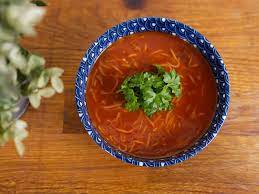 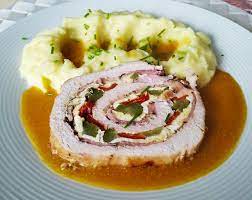 Jídelní lístek 5.2.2024 – 11.2.2024Pondělí  5.2.2024		Polévka: jarní s krutónyŠunkafleky s uzeným masem, červená řepaÚterý     6.2.2024 		Polévka: hovězí vývar s domácími nudlemiVařené hovězí maso, koprová omáčka, jemný knedlíkStředa    7.2.2024      		Polévka: gulášováPečená ryba v bešamelu, brambory, oblohaČtvrtek  8.2.2024          		Polévka: vývar s kuskusem a hráškemRumunský guláš, těstovinyPátek     9.2.2024 				Polévka: zelňačka s klobásouBuchtičky s vanilkovým krémemPlněné bramborové knedlíky, červené zelíSobota   10.2.2024				Polévka: s bylinkovými nočkyVepřová roštěná na smetaně, jemný knedlík Neděle   11.2.2024		Polévka: z kyselého mlékaKuřecí roláda, šťouchané brambory